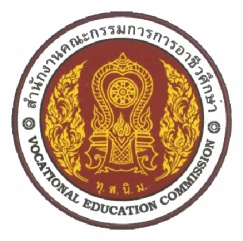 		ใบสมัครเลขที่				ใบสมัครสำหรับพนักงานราชการทั่วไป๑. ข้อมูลส่วนตัว๒.  ข้อมูลการศึกษาและการฝึกอบรมหลักสูตรเพิ่มเติม						การฝึกอบรม๓.  ข้อมูลการทำงานและประสบการณ์  (โปรดให้รายละเอียดของงานที่ทำในช่วง ๓ ปีหลังจนถึงปัจจุบัน)     ๓.๑  โปรดระบุความสำเร็จของงานที่ทำผ่านมาในช่วงที่ ๓ ปีย้อนหลังจนถึงปัจจุบัน (ถ้ามี)     ๓.๒  โปรดให้ความเห็นเกี่ยวกับประสบการณ์ที่ได้รับ และอธิบายว่าประสบการณ์นั้นๆ เป็นประโยชน์             
           ต่อหน่วยงานที่สมัครในครั้งนี้อย่างไรบ้าง๔.  ข้อมูลความรู้ความสามารถพิเศษ  (ถ้ามี)๕.  บุคคลอ้างอิง  (ขอให้ระบุชื่อบุคคลที่คุ้นเคยกับการทำงานของท่าน  เช่น  ผู้บังคับบัญชาการโดยตรง       โปรดอย่าระบุชื่อบุคคลที่เป็นญาติหรือเพื่อน)๖.  ข้าพเจ้ามีคุณสมบัติครบถ้วนตามที่ระบุไว้ในข้อ ๘ แห่งระเบียบสำนักนายกรัฐมนตรีว่าด้วยพนักงาน
     ราชการ  พ.ศ.  ๒๕๔๗  	ขอรับรองว่าข้อความที่กล่าวข้างต้นเป็นความจริงทุกประการ  หากข้อความตอนใดเป็นความเท็จหรือไม่ตรงกับความจริง  ให้ถือเป็นหลักฐานเพื่อเลิกจ้างข้าพเจ้าได้ทันทีลงชื่อ....................................................ผู้สมัคร(.........................................................)ยื่นใบสมัครวันที่...........เดือน........................พ.ศ.................ชื่อและนามสกุล(นาย/นาง/นางสาว)……..………………………………….………….สมัครตำแหน่ง.............................................................................สังกัด  (ระบุสถาบันฯ เพียง ๑ แห่ง)...........................................สมัครตำแหน่ง.............................................................................สังกัด  (ระบุสถาบันฯ เพียง ๑ แห่ง)...........................................ที่อยู่ที่ติดต่อได้................................................................................................................................................................หมายเลขโทรศัพท์..............................................................E-mail Address................................................................หมายเลขบัตรประชาชน.....................................................ออกให้ที่อำเภอ/เขต..........................จังหวัด......................วันเดือนปีที่ออกบัตร....................วันหมดอายุ....................วัน/เดือน/ปีเกิด...............................................อายุ..............................................ที่อยู่ที่ติดต่อได้................................................................................................................................................................หมายเลขโทรศัพท์..............................................................E-mail Address................................................................หมายเลขบัตรประชาชน.....................................................ออกให้ที่อำเภอ/เขต..........................จังหวัด......................วันเดือนปีที่ออกบัตร....................วันหมดอายุ....................สถานที่เกิด...............................................เชื้อชาติ..............................................ที่อยู่ที่ติดต่อได้................................................................................................................................................................หมายเลขโทรศัพท์..............................................................E-mail Address................................................................หมายเลขบัตรประชาชน.....................................................ออกให้ที่อำเภอ/เขต..........................จังหวัด......................วันเดือนปีที่ออกบัตร....................วันหมดอายุ....................สถานภาพสมรส...............................................สัญชาติ..............................................ที่อยู่ที่ติดต่อได้................................................................................................................................................................หมายเลขโทรศัพท์..............................................................E-mail Address................................................................หมายเลขบัตรประชาชน.....................................................ออกให้ที่อำเภอ/เขต..........................จังหวัด......................วันเดือนปีที่ออกบัตร....................วันหมดอายุ....................การรับราชการทหาร...............................................ศาสนา..............................................อาชีพปัจจุบัน............................................................................................................................................................................เหตุผลที่ (อยาก) ออกจากงาน..................................................................................................................................................อาชีพปัจจุบัน............................................................................................................................................................................เหตุผลที่ (อยาก) ออกจากงาน..................................................................................................................................................อาชีพปัจจุบัน............................................................................................................................................................................เหตุผลที่ (อยาก) ออกจากงาน..................................................................................................................................................ปี พ.ศ.ปี พ.ศ.สถานศึกษาประกาศนียบัตรจากถึงสถานศึกษาประกาศนียบัตร………………………………………………………………………………………………………………………………………………………………
………………………………………………………………………………………………………………………………………………………………………………………………………………………………………………………………………………………………………………………………
………………………………………………………………………………
………………………………………………………………………………………………………………………………………………………………………………………………………………………………………………
………………………………………………………………………………………………………………………………………………………………………………………………………………………………………………………………………………………………………………………………………………………………………………………………………………………………………………………………………………………………ปี พ.ศ.ปี พ.ศ.ชื่อและที่อยู่ของหน่วยงานตำแหน่งงานและหน้าที่โดยย่อเงินเดือนสาเหตุที่ออกจากงานจากถึงชื่อและที่อยู่ของหน่วยงานตำแหน่งงานและหน้าที่โดยย่อเงินเดือนสาเหตุที่ออกจากงาน…………...…………...…………...…………...…………...…………...…………...…………...…………...…………...……………………………………....……………………………………....……………………………………....……………………………………....……………………………………....………………………………………………………………………………………………………………………………………………………………………………………………….…...……….…...……….…...…….……...…….……...…………………..…...…………………..…...…………………..…...…………………..…...…………………..…...........................................................................................................................................................................................................................................................................................................................................................................................................................................................................................................................................................................................................................................................................................................................................................................................................................................................................................................................................................................................................................................................................................................................................................................................................................................................................................................................................................................................................................................................................................................................................................................................................................................................................................................................ชื่อและนามสกุลตำแหน่งปัจจุบันที่ทำงานปัจจุบันและหมายเลขโทรศัพท์ระบุความสัมพันธ์กับท่าน..........................................…………………………………….………………………………….………………………………….……………………………………………
……………………………………………………………………………….………………………………….